Announcing to all Kings Local School Students:Friday, September 28th, 2017Parade begins @ 5:30pmThe Parade will start at Kings Mill Elementary Parking Lot and will end at the Kings Jr. High Parking Lot.To participate in the parade please email me at RnGBrew@aol.comOr you may reach me, Genevieve Brewster at 513 312-0758.  If you reach me by email please include the name of your group, the number of participates, and how to reach you best.The Homecoming Parade Permission Slip and Release of Liability can be downloaded from KingsKABC.com website click on Knights News.  Please have everyone in your group sign and turn in the permission slip into their advisor or coach. The advisor or coach will bring all of the permission slips to me the day of the parade. Do Not turn permission slips into the Athletic Department.All groups are welcomed to walk in the parade!!!All Groups are to be in place by 5:00 pm over at KME parking lot in order to walk in the parade.Please see details on our website for more information.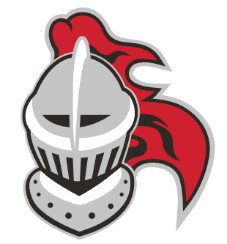 